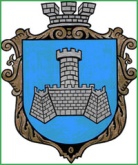 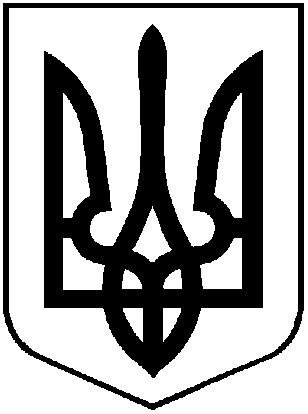 УКРАЇНАХМІЛЬНИЦЬКА МІСЬКА РАДАВІННИЦЬКОЇ ОБЛАСТІ  Р О З П О Р Я Д Ж Е Н Н ЯМІСЬКОГО  ГОЛОВИВід “10”січня2019  року                                                              №12-рПро проведення опитуваньв Хмільницькій міській об’єднаній територіальній громаді На виконання пунктів1.1.,7.2.,8.4.,10.5.«Програми підтримки сім’ї, дітей та молоді, запобігання домашньому насильству, забезпечення рівних прав і можливостей жінок та чоловіків та попередження торгівлі людьми  м. Хмільника на 2019-2021 роки», затвердженої рішенням 53 сесії 7 скликання Хмільницької міської ради №1710 від 19.10.2018 року, враховуючи рішення 55 сесії 7 скликання Хмільницької міської ради №1789«Про добровільне приєднання Соколівської сільської територіальної громади Хмільницького району Вінницької області до територіальної громади міста обласного значення Хмільник Вінницької області» та №1792«Про утворення  Соколівськогостаростинського округу»,керуючись ст. 42, 59 Закону України «Про місцеве самоврядування в Україні»:Провести опитування, щодо: національно-патріотичного виховання дітей та молоді, з питань сім’ї,у сферідомашнього насильства його причин та наслідків, експлуатації та протидії торгівлі людьми у Хмільницькій міській об’єднаній територіальній громаді впродовж січня та лютого2019 року.2. Затвердитикошторисвидатків дляорганізації та проведенняопитувань (Додаток 1).3. Відповідальним за проведення опитувань призначити відділ у справах сім’ї тамолоді Хмільницької міської ради (Дем’янюк П.І.).4. Контроль за виконанням цього розпорядження покласти на  заступника  міського голови з питань діяльності виконавчих органів міської радиСташка А.В.Міський голова                                                                Редчик С.Б.А.СташкоС.МаташН.БуликоваП.Дем’янюк	Додаток 1                                                                                                       До розпорядження міського голови Про проведення опитувань в Хмільницькій міській об’єднаній територіальній громаді Від “10” січня 2019  року №12-рКОШТОРИСвидатків для організації та проведення опитуваньМіський голова        Редчик С.Б.№з/пНазва видатківКФКВКЕКВСума1. Друкарські та супутні послуги3131332210 2500 грн.